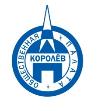 Общественная палата
    г.о. Королёв МО                ул.Калинина, д.12/6Акт
осмотра санитарного содержания контейнерной площадки (КП) 
согласно новому экологическому стандартуМосковская обл. «16» февраля 2021 г.г.о.Королев,  ул. 50 лет ВЛКСМ, д.2а. (адрес КП)Комиссия в составе:  Кошкиной Любови Владимировны -  председателя комиссии,                      Сильянова Тамара Александровна – член комиссии,По КП г.о. Королев,_ул. 50 лет ВЛКСМ, д.2а.Результаты осмотра состояния КП комиссиейПрочее /примечания:Мобильная группа муниципальной Общественной палаты продолжает следить за качеством оказываемых услуг по вывозу отходов из жилого сектора.Сегодня была проверена контейнерная площадка (КП) по адресу ул. 50 лет ВЛКСМ, д.2а.Контрольные мероприятия показали:КП соответствует требованиям действующего законодательства, НО содержится в неудовлетворительном состоянии со следующими замечаниями: - синий сетчатый контейнер находится не под водонепроницаемой крышей, переполнен, вокруг него образовались навалы мусора. - бункер переполнен, вокруг на площадке образовались навалы разного рода ТКО, нарушен график вывоза КГМ.- на площадке после выгрузки остаётся мелкий бытовой мусор, который не убирается;- площадка плохо очищаются от снега и наледи.По данным проверки составлен АКТ, который будет направлен в адрес Управляющей компании АО "Жилсервис" и рег.оператора для устранения замечаний.Подписи: 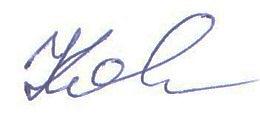 Кошкина Л.В. 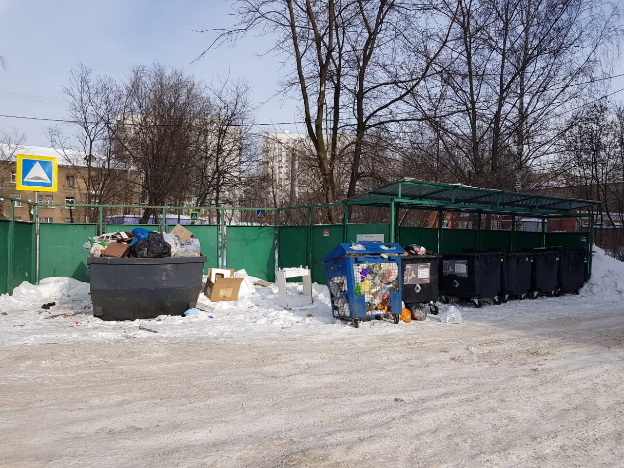 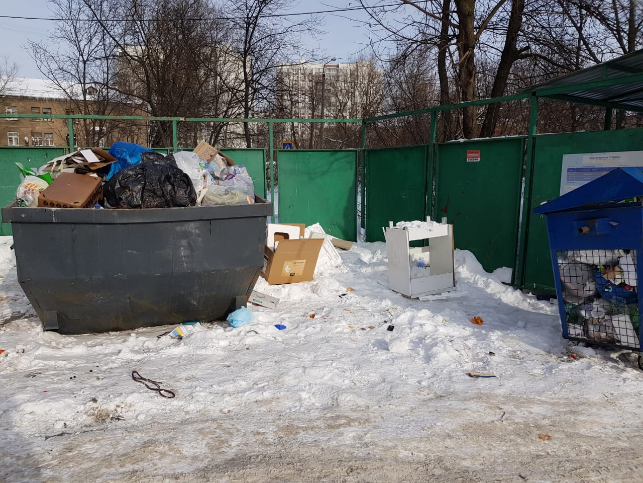 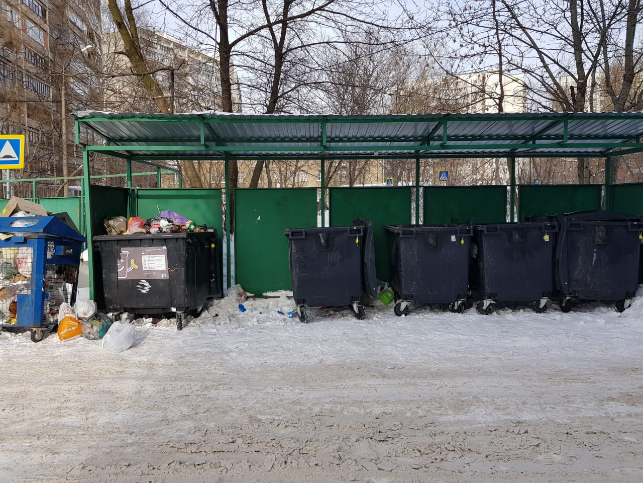 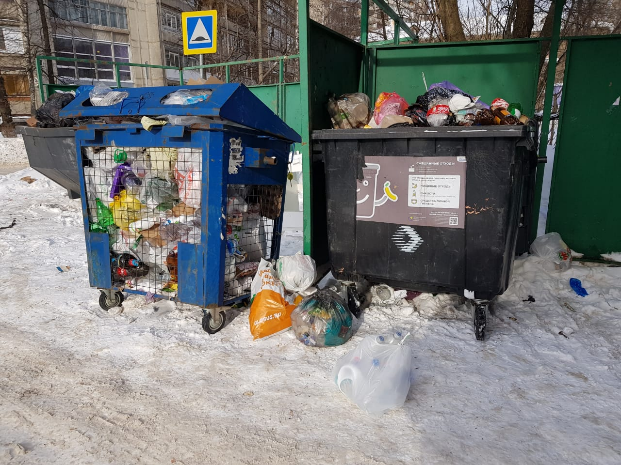 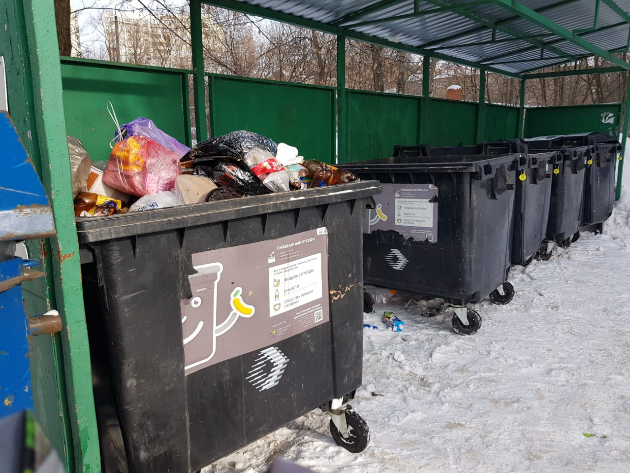 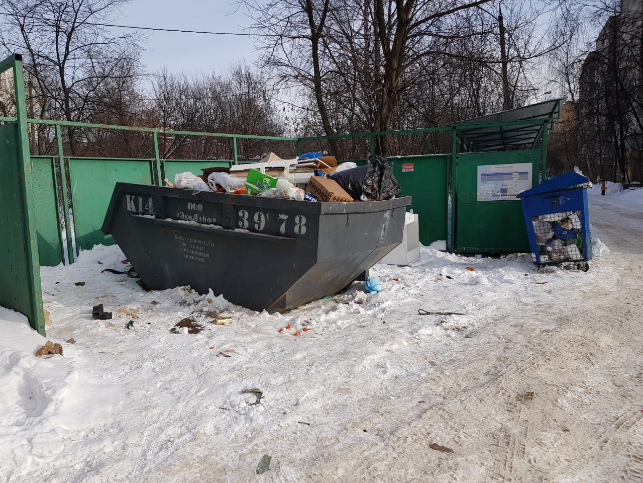 №Критерии оценки контейнерной площадкиБез нарушенийНарушения1Наполнение баков+2Санитарное состояние+3Ограждение с крышей (серые баки под крышей) +4Твёрдое покрытие площадки+5Наличие серых/синих контейнеров (количество)5/26Наличие контейнера под РСО (синяя сетка)27График вывоза и контактный телефон+8Информирование (наклейки на баках как сортировать)+9Наличие крупногабаритного мусора+